附件3：2023年安康市公开招聘事业单位高层次人才和紧缺特殊专业人才报名地址及联系电话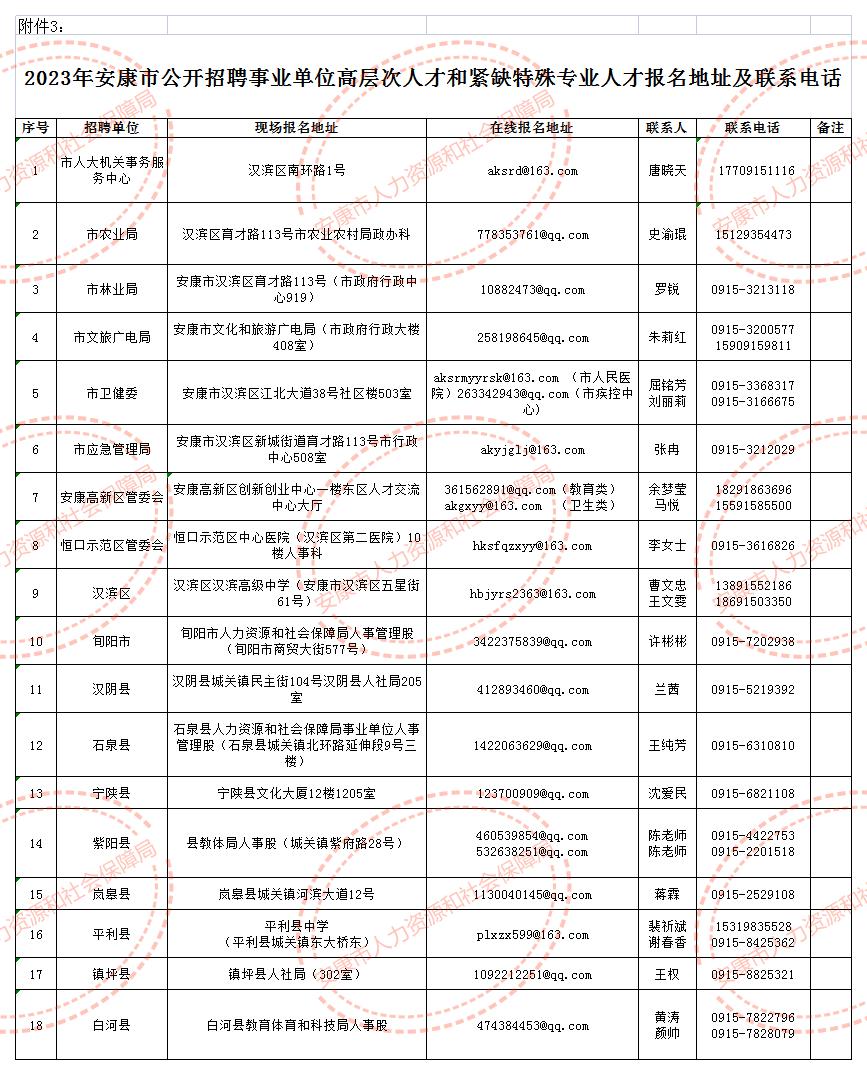 